Zachęcam do przeczytania dziecku wiersza i rozmowy na jego temat 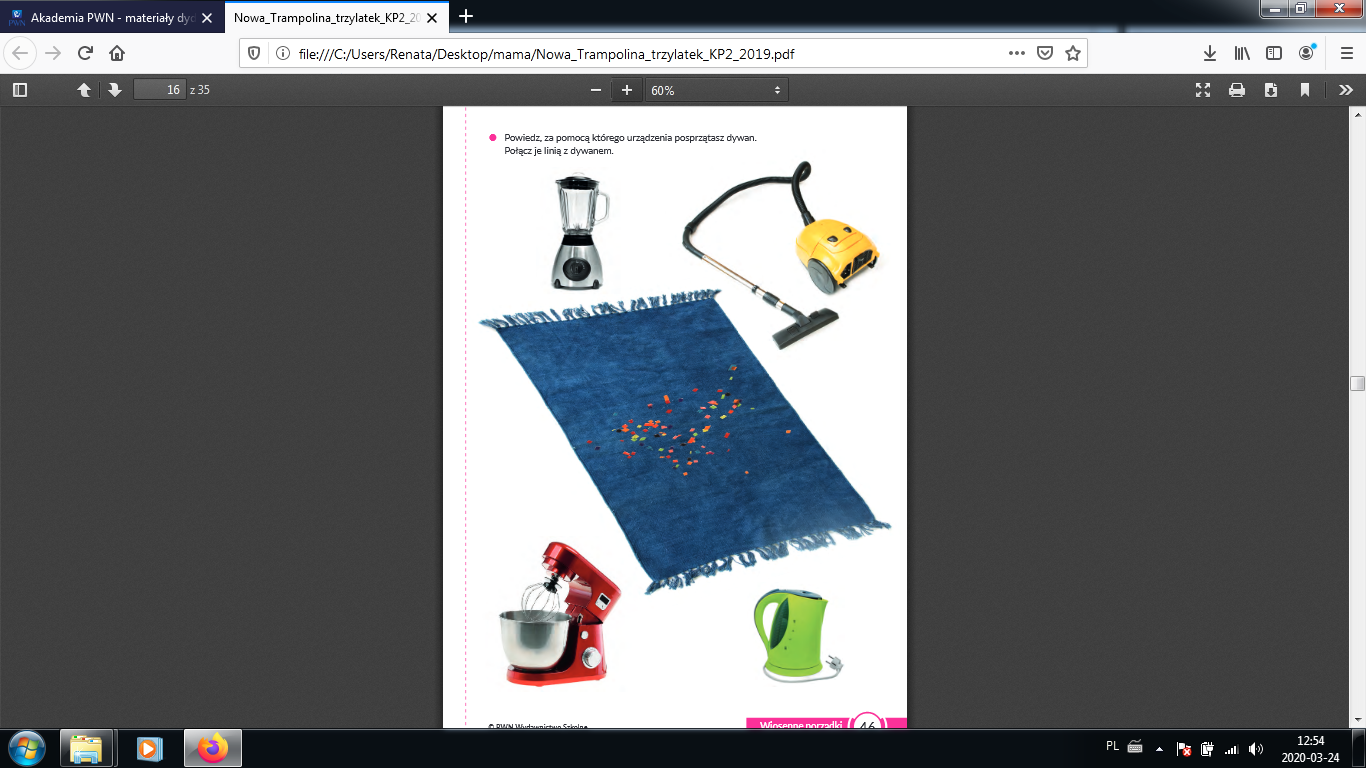 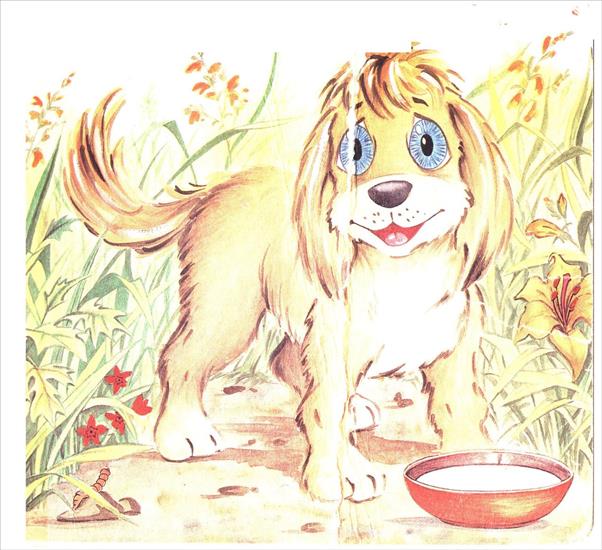 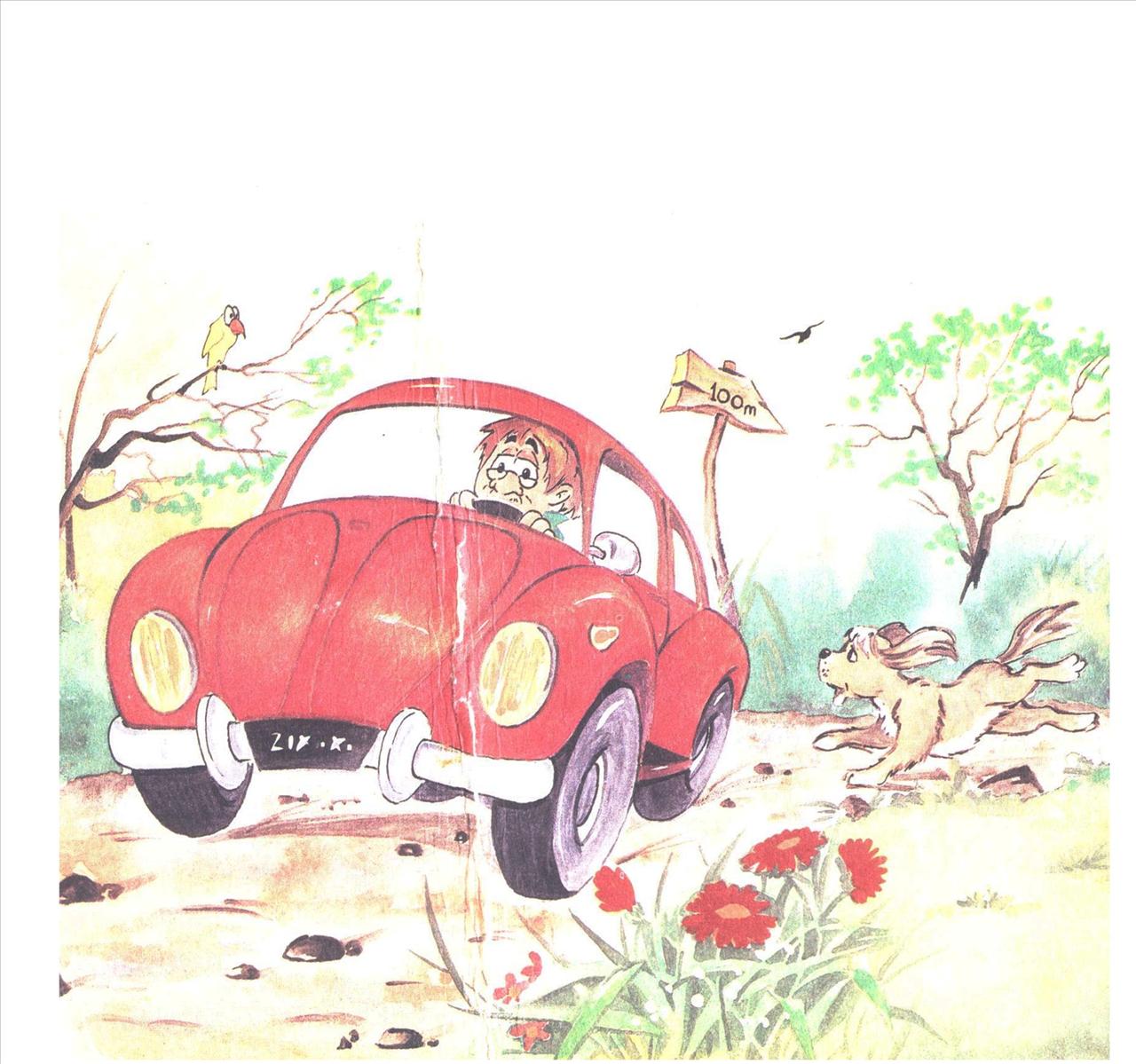 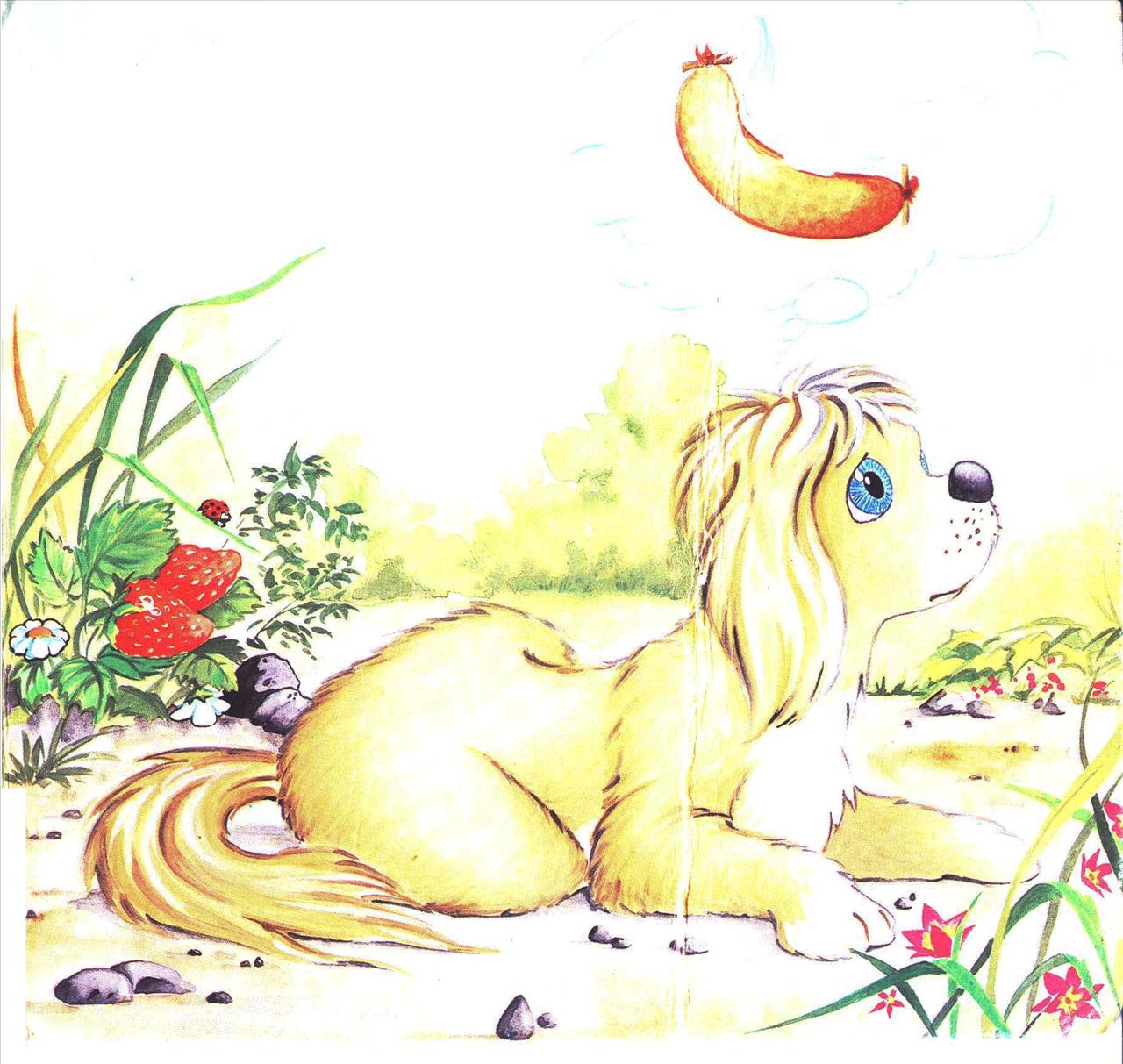 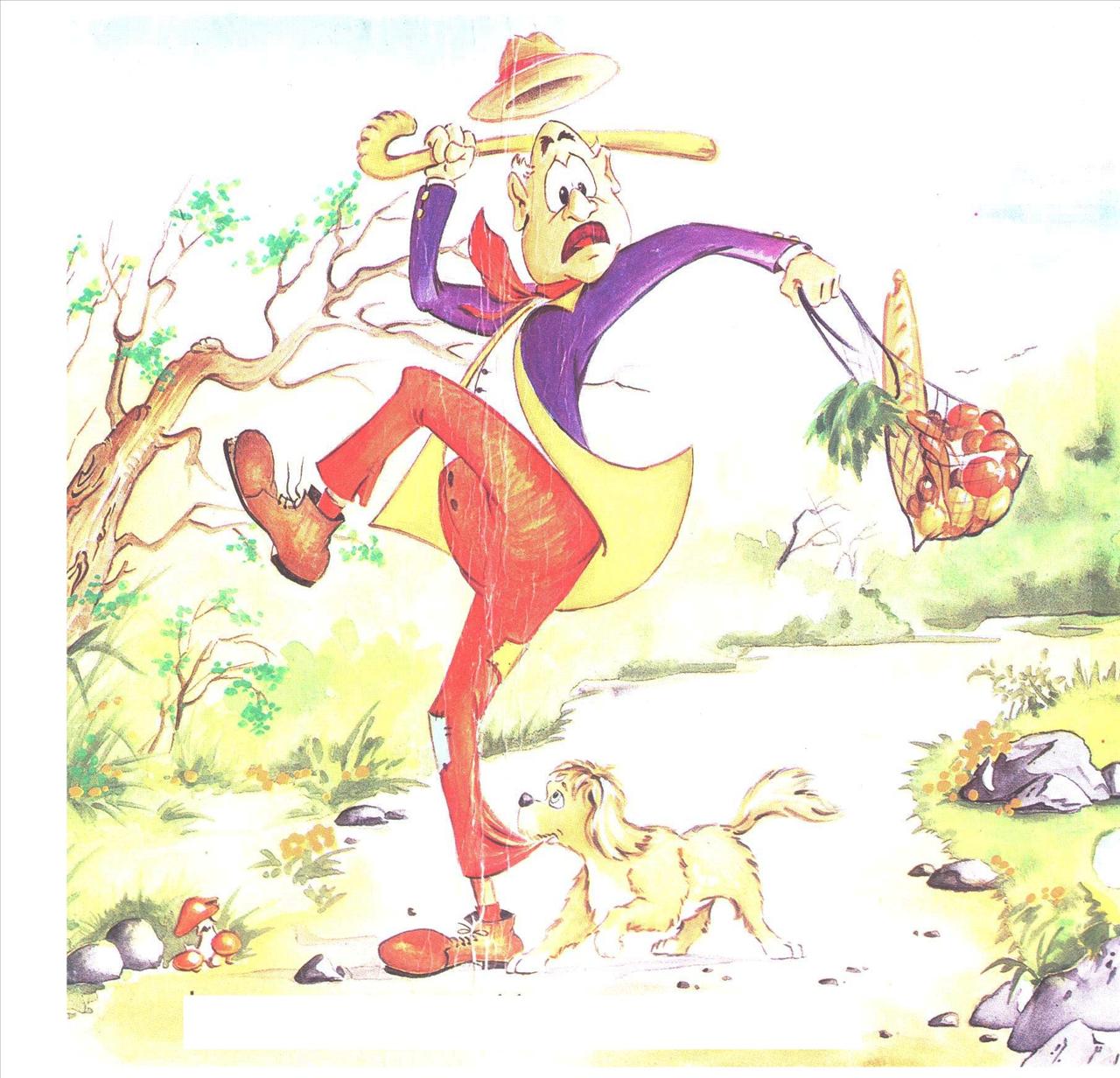 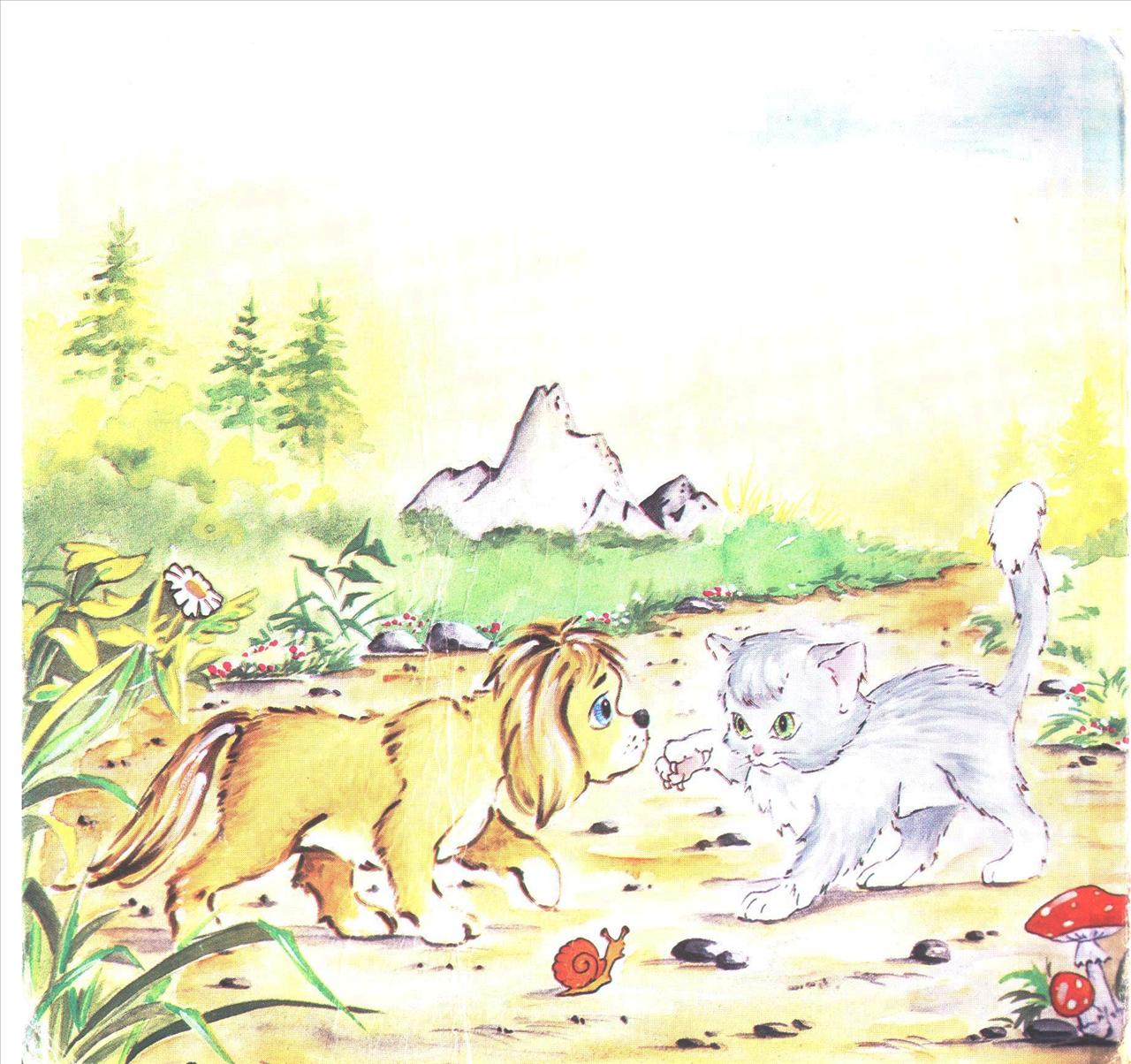 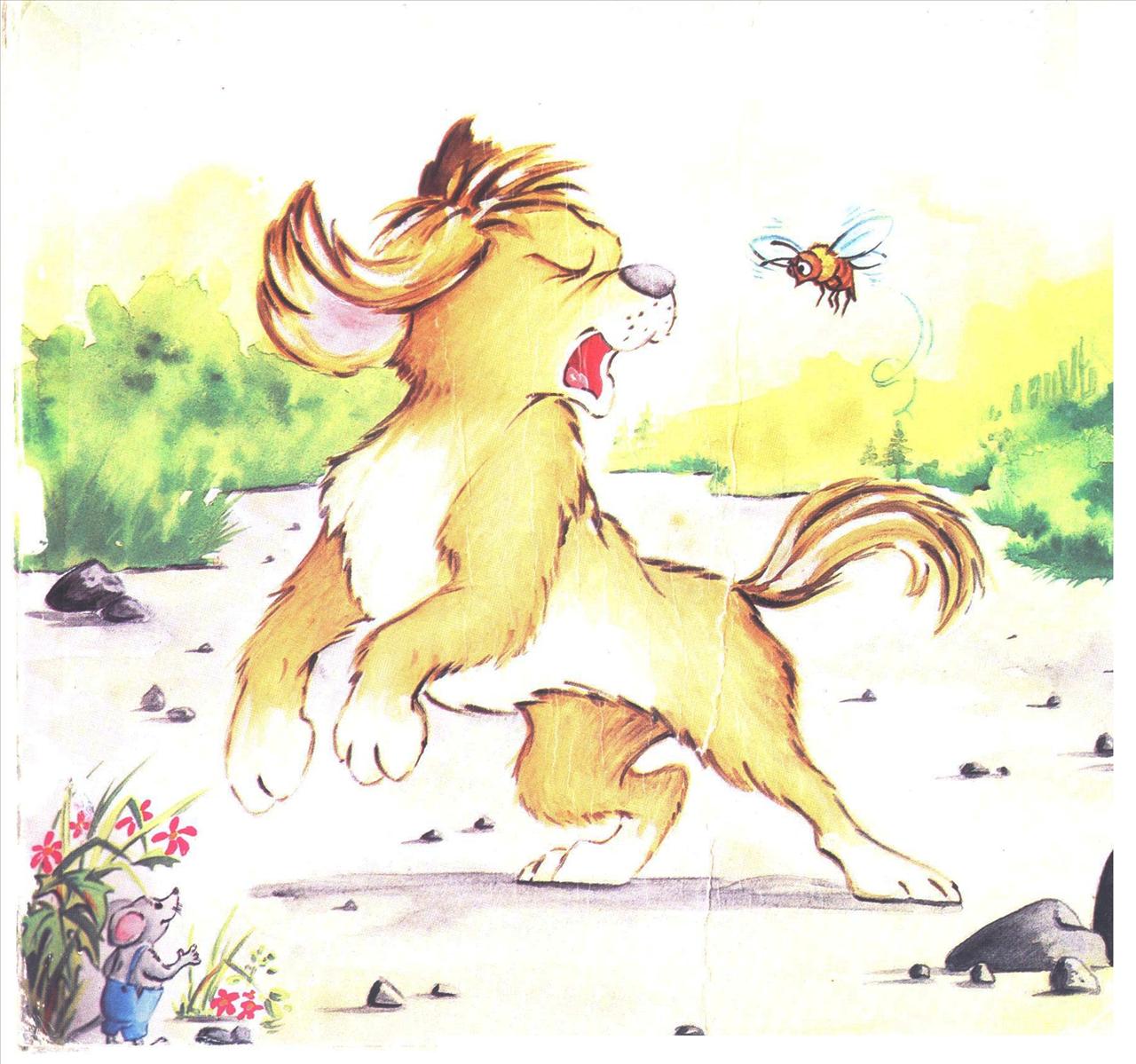 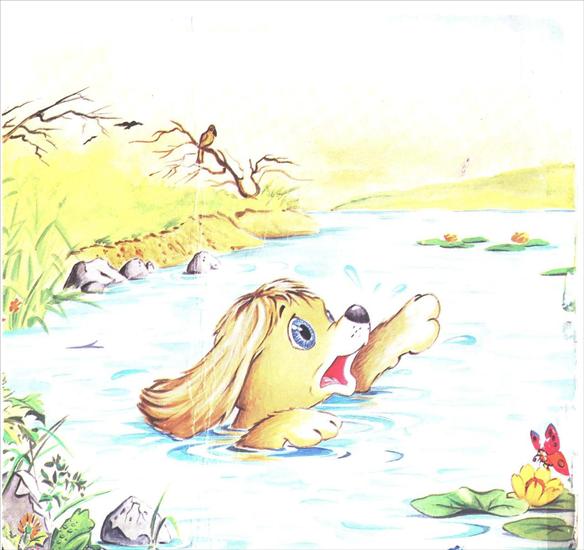 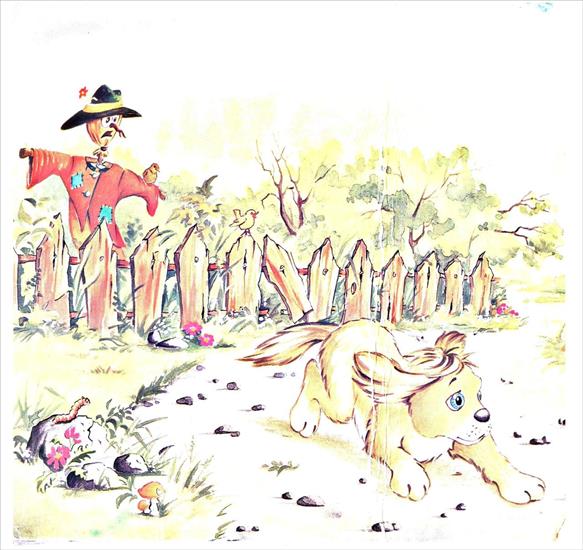 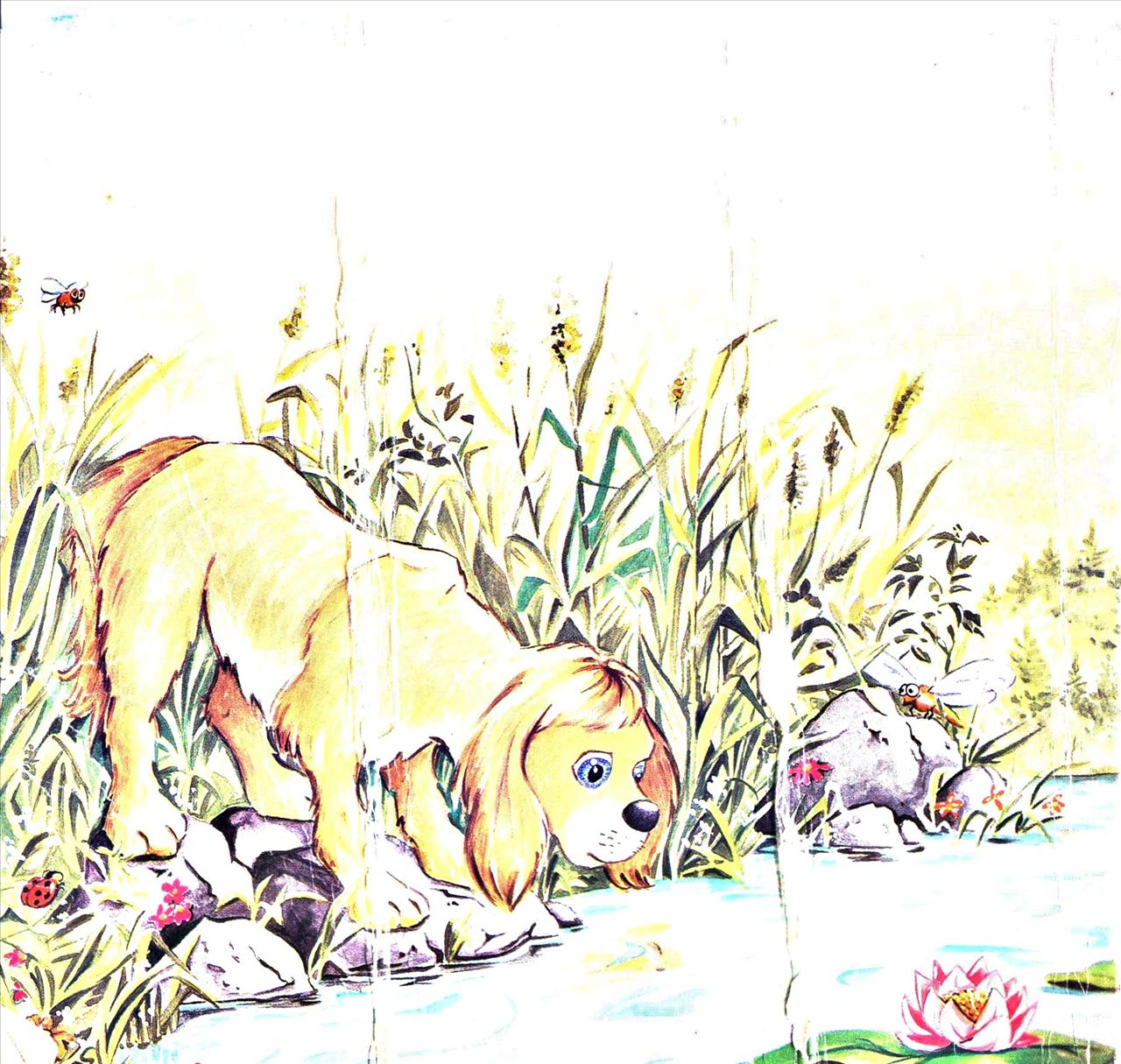 Drogi rodzicu zapraszam do wspólnej zabawy Karta pracy numer 2Robimy porządki w szafie Gdy nadchodzi wiosna, to do spania zabierają się zimowe ubrania .            Otwierają cichutko drzwi szafy,              układają się, jak które potrafiDługi szalik w kącie się zwija                        jak wełniana, frędzelkowa żmija.               Gruby sweter, miękki jak trawa,                    resztki śniegu wysypuje z rękawa A na półce wysoko, wysoko                      ruda czapka mruży rude oko .                O! Za czapką wskakują na półkę rękawiczki czerwone i żółte! No a buty? Co będzie z butami?                Buty także przed wiosną schowamy! Posuńcie się, bo tu ciasno!                Pozwólcie im smacznie zasnąć! A gdy zamkną się w szafie drzwi,                   to z wieszaków opadną sny .                   Pełne lekkich, śniegowych płatków . . . Będą śnić się swetrom i czapkomPamiętajmy  o utrwalaniu                                                   piosenki pt. „Wiosna w ogródku”https://www.youtube.com/watch?v=gpZElYqu1AgPowiedz za pomocą, którego urządzenia posprzątasz dywan.Połącz je linią z dywanem„Mały kucharz”Zachęć dziecko do pomocy podczas przygotowywania posiłku – smarowania chleba masłem za pomocą bezpiecznego noża (plastikowego, bez ostrych krawędzi), obierania ugotowanych warzyw lub jajek, krojenia ich na kawałki.Drogi rodzicuZachęta do uczestnictwa w pracach domowych może wpłynąć zarówno na rozwój sprawności dłoni, jak i na poczucie wartości dziecka, poczucie przynależności do rodziny, a także samodzielności„Wielkie pranie”Zaproś dziecko do pomocy w układaniu prania – poproś, aby odszukało i połączyło w pary takie same skarpetki. Zachęć dzieci do ich przeliczania, segregowania (skarpetek poszczególnych członków rodziny), porównywania, kto ma ich więcej, a kto mniej.Drogi rodzicuPodczas zabawy dzieci będą ćwiczyć spostrzegawczość i umiejętności matematyczne.Poczytaj mi mamo, poczytaj mi tatoPSIE SMUTKI – Jan BrzechwaNa brzegu błękitnej rzeczkiMieszkają małe smuteczki.Ten pierwszy jest z tego powodu,Że nie wolno wchodzić do ogrodu.Drugi – że woda nie chce być sucha.Trzeci, że mucha wleciała do ucha.A jeszcze, że kot musi się drapać.Że kura nie daje się złapać.Że nie można gryźć w nogę sąsiada.I że z nieba kiełbasa nie spada.A ostatni smuteczek jest o to.Że człowiek jedzie, a piesek musi biec piechotą.Lecz wystarczy pieskowi dać mleczko.I już nie smuteczków nad rzeczką.Historyjka obrazkowa ...